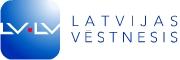 Latvijas Republikas oficiālais izdevējs            „Ikvienam ir tiesības zināt savas tiesības”(Latvijas Republikas Satversmes 90. pants)					                		                   30.  decembris (2019)1. janvārī stājas spēkā 30 likumi un 72 Ministru kabineta noteikumi2020. gada 1. janvārī stāsies spēkā 120 tiesību akti, no tiem 30 likumi un 72 Ministru kabineta (MK) noteikumi, kas iepriekš publicēti oficiālajā izdevumā “Latvijas Vēstnesis”. Savukārt 34 tiesību akti, sākoties 2020. gadam, zaudēs spēku.30. decembrī nāca klajā otrs oficiālā izdevuma “Latvijas Vēstnesis” (pieejams vietnē vestnesis.lv) laidiens ar oficiālajām publikācijām, noslēdzot 2019. gada oficiālo publikāciju izziņošanu. Gada pēdējā laidienā izsludināti 7 likumi, kā arī Ārlietu ministrijas informācija par ANO sankcijām.Līdz ar to ir noslēdzies to tiesību aktu saraksts, kas stāsies spēkā 2020. gada 1. janvārī.  Tādu ir 120. Tas ir mazāk nekā pērn, kad 1. janvārī stājās spēkā 139 tiesību akti.  "Tāpat kā iepriekšējos gadus, arī šogad Jaungada dienā iedzīvotāji visus tiesību aktus vietnē Likumi.lv var lietot jau to aktuālajā redakcijā, tas ir, ar iekļautajām izmaiņām,” apstiprina VSIA “Latvijas Vēstnesis” Tiesību aktu sistematizācijas daļas vadītāja Sandra Zālīte.Kopumā 2019. gadā iznākuši 270 “Latvijas Vēstneša” laidieni ar tiesību aktiem, oficiālo informāciju un paziņojumiem. Šogad oficiālajā izdevumā publicēti: 3358 tiesību akti un oficiālā informācija, t. sk. 296 likumi, 687 Ministru kabineta noteikumi;94 419 oficiālie paziņojumi (izsoles, mantojumu ziņas, privatizācijas ziņas, paziņojumi kreditoriem, vēstis par laulāto mantiskajām attiecībām u.c.), no tiem, piemēram, Komercreģistra ieraksti - 66 524.Jaunie tiesību akti vietnē likumi.lvVisi likumi u. c. tiesību akti, kas stājas spēkā vai zaudē spēku 2020. gada 1. janvārī, apkopoti vietnē Likumi.lv (atverot sadaļu “Jaunākie” → izvēloties datumu 01.01.2020.).Stājas spēkā: https://likumi.lv/ta/jaunakie/stajas-speka/2020/01/01Zaudē spēku: https://likumi.lv/ta/jaunakie/zaude-speku/2020/01/01Skaidrojumi par izmaiņām LV portālāTurpinot vairāku gadu iedibināto tradīciju, LV portālā lasītājiem ir pieejama tematiskā sadaļa #spēkāno2020. Tajā līdz pat janvāra beigām regulāri papildināsies publikāciju skaits ar jauniem skaidrojumiem par tiesību aktiem un to izmaiņām.LV portāla skaidrojumi: https://lvportals.lv/temats/speka-no-2020-gada-janvaraPar oficiālo izdevēju “Latvijas Vēstnesis”Oficiālais izdevējs “Latvijas Vēstnesis” ir valsts, pilsoniskās un tiesiskās informācijas platforma. “Latvijas Vēstnesis” nodrošina - oficiālo publikāciju (vestnesis.lv), tiesību aktu pieejamību (likumi.lv), to skaidrošanu (lvportals.lv) un diskusiju tiesiskai domai un praksei (žurnāls “Jurista Vārds”, juristavards.lv).Papildinformācijai:Kellija Dadzīte Oficiālā izdevēja “Latvijas Vēstnesis”Sabiedrisko attiecību speciālisteT.: +371 	67310675Mob.: +371 22113792kellija.dadzite@lv.lvwww.lv.lv